2.5m x 1.8m TANDEM AXLE FLAT DECK TRAILER$7,195.00 Inc GST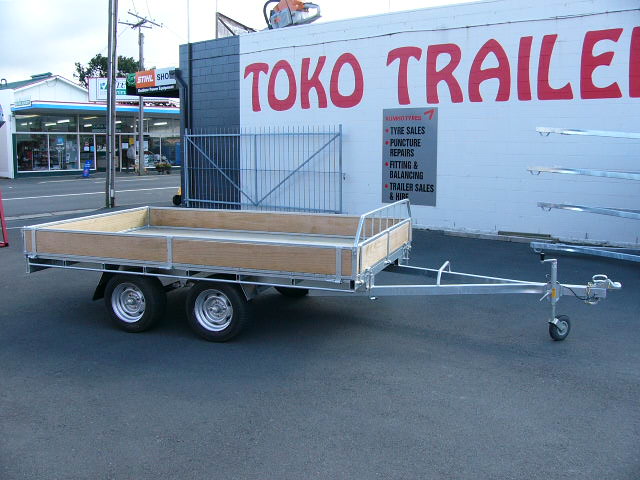 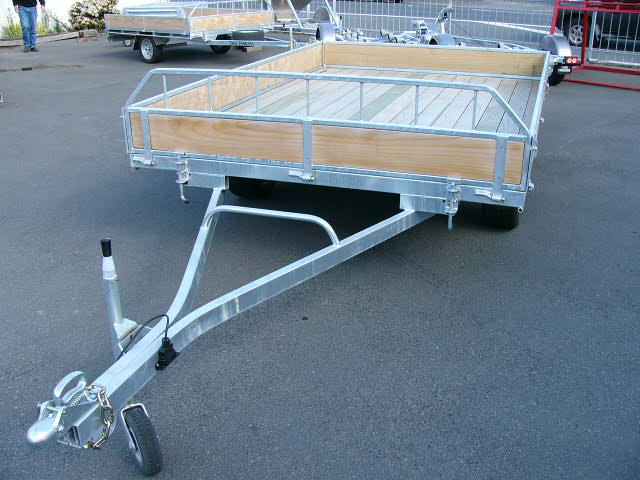 Features: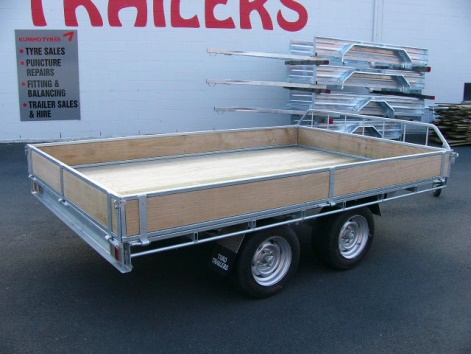 Fully Hot Dip GalvanisedTandem Rocker Equaliser SpringsShiplap Tanalized Pine Deck195/50 R13 H/D Low Profile TyresJockey WheelLED LightsGVM: 2000kg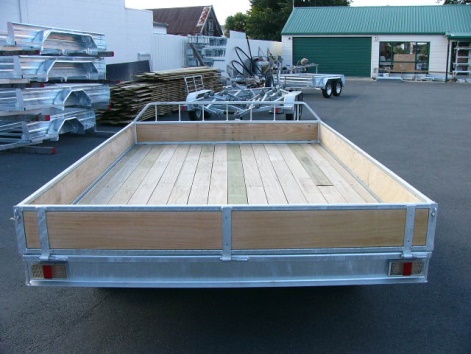 GVM: 2500kg (with brakes)Extras:Galvanised Crate to suit - $1,970.00Hydraulic Brakes - $1,665.00 each